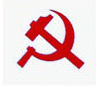 ສາທາລະນະລັດ  ປະຊາທິປະໄຕ  ປະຊາຊົນລາວສັນຕິພາບ  ເອກະລາດ  ປະຊາທິປະໄຕ  ເອກະພາບ  ວັດທະນະຖາວອນຄະນະບໍລິຫານງານພັກ ອອປສໜ່ວຍພັກຫ້ອງການ						 	           ເລກທີ......./ໜພຫກ          ນະຄອນຫຼວງວຽງຈັນ, ວັນທີ....../........ 2019ບົດສະຫຼຸບຕີລາຄາການຊີ້ນໍາ-ນໍາພາວຽກງານຫ້ອງການ ປະຈໍາເດືອນ ກຸມພາ 2019ແລະ ທິດທາງວຽກງານຈຸດສຸມປະຈໍາເດືອນ ມີນາ 2019 ຂອງໜ່ວຍພັກຫ້ອງການອີງຕາມ	ກົດລະບຽບ​ຂອງ​ພັກ​ປະຊາຊົນ​ປະຕິວັດ​ລາວ​ສະ​ໄໝ​ທີ X.ໂດຍອີງຕາມ​ແຜນການວຽກງານຈຸດສຸມ​ໃນ​ເດືອນ​ ກຸມພາ 2019 ໜ່ວຍພັກຫ້ອງການຈຶ່ງສະຫຼຸບໄດ້ດັ່ງນີ້:ການຊີ້ນໍາ-ນໍາພາວຽກງານຫ້ອງການປະຈໍາເດືອນ ກຸມພາ 2019ນໍາພາວຽກງານການເມືອງ-ແນວຄິດ ແລະ ຄວາມປອດໄພ​ສະມາຊິກພັກທຸກສະຫາຍມີ ການເມືອງແນວຄິດດີ, ມີທັດສະນະຫຼັກໝັ້ນຊົນຊັ້ນ, ມີ​ຄວາມ​ສາມັກຄີທັງພາຍໃນ ແລະ ພາຍນອກ, ມີຄວາມເຊື່ອມໝັ້ນຕໍ່ແນວທາງນະໂຍບາຍຂອງພັກ ແລະ ​ມີຄວາມຮັບຜິດຊອບຕໍ່ໜ້າ​ທີ່​ວຽກງານວິຊາສະເພາະ, ຕໍານິກໍ່ສ້າງຊ່ວຍເຫຼືອກັນເຊິ່ງກັນ ແລະ ກັນ, ເຂົ້າຮ່ວມຮັບຟັງການປາຖະກະຖາວັນສ້າງຕັ້ງກໍາມະບານລາວ ຄົບຮອບ 63 ປີ.	ພາຍໃນໜ່ວຍພັກຫ້ອງການມີຄວາມສະຫງົບປອດໄພ 100%, ບໍ່ມີບັນຫາຫຍັງເກີດຂຶ້ນພາຍໃນໜ່ວຍພັກ ກໍຄືບັນດາສະຫາຍສະມາຊິກພັກ.ນໍາພາວຽກງານວິຊາສະເພາະວຽກງານຄົ້ນຄວ້າ-ສັງລວມເອົາໃຈໃສ່ຊີ້ນໍາ-ນໍາພາ ວຽກງານ ເນື້ອໃນກອງ, ວຽກງານພິທີກອນ-ພິທີການ, ກອງເລຂາ ຂອງປະຊຸມປະຈໍາປີ 2018 ໄດ້ຮັບຜົນສໍາເລັດໄປດ້ວຍດີ, ພ້ອມກັນນັ້ນ ໄດ້ເອົາໃຈໃສ່ຊີ້ນຳວຽກງານສະໜອງເອກະສານ ໃຫ້ແກ່ຜູ້ແທນກອງປະຊຸມ ກໍຄື: ກົດໝາຍວ່າດ້ວຍອົງການປະຊາຊົນ ສະບັບປັບຫຼ້າສຸດ, ປະມວນກົດໝາຍອາຍາ, ກົດໝາຍວ່າດ້ວຍການດໍາເນີນຄະດີອາຍາ, ປຶ້ມບົດລາຍງານຂອງຫົວໜ້າອົງການໄອຍະການປະຊາຊົນຕໍ່ກອງປະຊຸມສະໄໝສາມັນເທື່ອທີ 6 ຂອງສະພາແຫ່ງຊາດຊຸດທີ VIII  ແລະ ເອກະສານອື່ນ.ເອົາໃຈໃສ່ຊີ້ນໍາ-ນໍາພາ ການເຮັດວຽກງານເລຂານຸການ-ການນໍາ ເປັນຕົ້ນ ການສ້າງແຜນການເຄື່ອນໄຫວຕາມການຊີ້ນໍາຂອງຄະນະນໍາ, ຕິດຕາມ ແລະ ສະຫຼຸບການເຄື່ອນໄຫວຂອງຄະນະນໍາລາຍງານສະພາແຫ່ງຊາດ, ເຂົ້າຮ່ວມກອງປະຊຸມຄົບຄະນະກໍາມາທິການແຫ່ງຊາດເພື່ອສົ່ງເສີມຄວາມກ້າວໜ້າຂອງແມ່ຍິງ, ແມ່ ແລະ ເດັກ, ວຽກງານຂາເຂົ້າ-ຂາອອກ ແລະ ວຽກງານອື່ນ ໄດ້ເຄື່ອນໄຫວເປັນປົກກະຕິຕາມທີ່ກໍານົດໃນຂໍ້ຕົກລົງວ່າດ້ວຍການຈັດຕັ້ງ ແລະ ການເຄື່ອນໄຫວຂອງຫ້ອງການ.ວຽກງານຄຸ້ມຄອງ-ບໍລິຫານ ແລະ ພິທີການຊີ້ນຳ-ນຳພາ ການຈັດຕັ້ງປະຕິບັດແຜນງົບປະມານປະຈໍາປີ 2018 ແລະ ສ້າງແຜນງົບປະມານ 2019 ໃນຮ່ວງທີ່ພົວພັນກັບຄວາມຮັບຜິດຊອບຂອງຫ້ອງການ, ສຸມໃສ່ສະຫຼຸບສູນໂມງ, ສະໜອງຂໍ້ມູນຕ່າງໆໃຫ້ຄະນະກວດກາ;ຊີ້ນຳວຽກງານເບີກ​ຈ່າຍນໍ້າມັນ​ເຊື້ອ​ໄຟ​ຮັບ​ໃຊ້​ວຽກ​ບໍລິຫານ ແລະ ບັດໂທລະຊັບ ປະຈຳງວດ 1/2019, ລວມທັງໄດ້ເບີກ ຈ່າຍອຸປະກອນເຄື່ອງຮັບໃຊ້ຫ້ອງການ ແລະ ເຄື່ອງບໍາລຸງປະຈໍາງວດໃຫ້ພາກສ່ວນຕ່າງໆ ສ ຳເລັດຕາມແຜນການທີ່ວາງໄວ້;ຊີ້ນຳວຽກງານຄຸ້ມຄອງສຳນັກງານອົງການ ແລະ ສ້ອມແປງເປັນປົກກະຕິ, ເຊັ່ນ: ກວດເຊັກ ແລະ ສ້ອມແປງລະບົບໄຟຟ້າ, ນໍ້າປະປາ, ແອເຢັນ, ກວດກາ ແລະ ກະກຽມການນໍາໃຊ້ຫ້ອງປະຊຸມຢ່າງເປັນປົກກະຕິ ແລະ ຮັບໃຊ້ການຈັດປະຊຸມຂອງພາກສ່ວນຕ່າງໆ ເປັນຕົ້ນ ອາຫານວ່າງ, ການອະນາໄມ ແລະ ອື່ນໆ; ເອົາໃຈໃສ່ຊີ້ນໍາການເຮັດອະນາໄມ​ພາຍ​ໃນ​ສໍານັກງານ ​ແລະ ສະຖານ​ທີ່​ບໍລິ​ເວນ​ອ້ອມ​ຮອບ​ສໍານັກງານໃຫ້ມີຄວາມສະອາດຈົບງາມ; ປົກປັກຮັກສາ, ຄຸ້ມຄອງພາຫະ, ຈັດພາຫະນະ ແລະ ພະນັກງານຂັບລົດ ໄປເຄື່ອນໄຫວວຽກງານທັງພາຍໃນ ນະຄອນຫຼວງວຽງຈັນ, ລົງເຄື່ອນໄຫວວຽກງານຢູ່ທ້ອງຖິ່ນ ແລະ ວຽກງານອື່ນ.ວຽກງານເຕັກນິກ-ຂໍ້ມູນ ແລະ ຂ່າວສານຊີ້ນຳວຽກງານຮ່ວມມືກັບອາສາສະມັກເກົາຫຼີ ເພື່ອພັດທະນາລະບົບໄອທີໃນລະບົບອົງການໄອຍະການປະຊາຊົນ ເປັນຕົ້ນ ພັດທະນາການນໍາໃຊ້ລະບົບຄອມພິວເຕີ້; ສຳເລັດການສເາງໂປແກຼມຖານຂໍ້ມູນ ການແກ້ໄຂຄະດີ ແລະໄດ້ຮັບເຄື່ອງຊ່ວຍເຫຼືອ ກ່ຽວກັບຄຸ້ມຄອງ, ກວດກາການນໍາໃຊ້ເວັບໄຊ, ການນໍາໃຊ້ລະບົບ​ໄອ​ທີ, ກວດເຊັກ ແລະ ສ້ອມແປງຄອມພິວເຕີ້, ຕິດຕາມການນໍາໃຊ້ອິນເຕີເນັດ ເປັນປົກກະຕິ;ເກັບກໍາຂ່າວ, ​ປະສານສົມທົບກັບພາກສ່ວນຕ່າງເພື່ອເອົາບົດ​ຂ່າວ ແລະ ພາບການເຄື່ອນໄຫວ​ວຽກງານໄອຍະການປະຊາຊົນຕິດກະດານຂ່າວ, ລົງ​ເວັບ​ໄຊ​ຂອງ​ອົງການ​ໄອ​ຍະ​ການ​ປະຊາຊົນ​ສູງ​ສຸດ ​ແລະ ສົ່ງອອກໜັງສືພິມ, ໂທລະພາບ ແລະ ສໍາເລັດການອອກແບບວາລະສານໄອຍະການປະຊາຊົນ ສະບັນທີ IX.ນໍາພາວຽກງານພະນັກງານໃນ​ເດືອນໜຶ່ງຜ່ານ​ມາ ໄດ້ເອົາໃຈໃສ່ສຶກສາອົບຮົມດ້ານການເມືອງ - ແນວຄິດ ໃຫ້ແກ່ສະມາຊິກພັກ, ພະນັກງານ - ລັດຖະກອນ​ພາຍໃນຫ້ອງການ ດ້ວຍຫຼາຍວິທີ ຢ່າງເປັນປົກກະຕິ, ຊຶ່ງໄດ້ຖືເອົາວຽກງານດັ່ງກ່າວເປັນວຽກງານຕົ້ນຕໍ ໃນການຄຸ້ມຄອງຊີ້ນຳ - ນໍາພາພະນັກງານໃຫ້ມີ​ທັດສະນະ​ຫຼັກໝັ້ນການ​ເມືອງໜັກ​ແໜ້ນ, ມີຄວາມຈົ່ງຮັກພັກດີ, ເຊື່ອໝັ້ນ ແລະ ເປັນເອກະພາບຕໍ່ການນຳພາຂອງພັກ, ມີຄວາມອຸ່ນອຽນທຸ່ນທ່ຽງ ​ເປັນ​ເຈົ້າ​ການ​ໃນ​ການຈັດ​ຕັ້ງ​ປະຕິບັດໜ້າທີ່​ຂອງ​ຕົນ​ດ້ວຍ​ຄວາມ​ຮັບຜິດຊອບສູງ, ມີຈັນຍາບັນ, ມີນໍ້າໃຈຮັບໃຊ້ປະຊາຊົນດ້ວຍຄວາມສັດຊື່ບໍລິສຸດ, ປະຕິບັດລັດຖະທໍາມະນູນ ແລະ ກົດໝາຍຢ່າງເຂັ້ມງວດ, ມີແບບແຜນວິທີເຮັດວຽກດີສົມຄວນ ແລະ ໄດ້ເຂົ້າຮ່ວມເຊື່ອມຊຶມແນວທາງການເມືອງຂອງພັກເປັນປົກກະຕິ.ພະນັກງານຈໍານວນໜຶ່ງໄດ້ຮັບການສັບຊ້ອນ ຄື 1 ສະຫາຍໂຍກຍ້າຍໄປຢູ່ກົມໃໝ່ ແລະ ໄດ້ຮັບພະນັກງານໂຍກຍ້າຍມາ 1 ສະຫາຍ. ພະນັກງານ​ໄດ້ຮັບການບໍາລຸງຍົກລະດັບ ເຊັ່ນ ຝຶກອົບຮົມພາສາອັງກິດ ແລະ ເຂົ້າຮ່ວມກອງປະຊຸມຕາມການເຊື້ອເຊີນ.ສະຫຼຸບສັງລວມຄືນໃໝ່ຕາມແຈ້ງການຂອງກົມຈັດຕັ້ງ-ພະນັກງານການປະຕິບັດຂໍ້ແຂ່ງຂັນ 3 ມີ 4 ຮັບປະກັນໄລຍະ 3 ປີ.ໂດຍລວມແລ້ວ, ພະນັກງານ-ລັດຖະກອນພາຍໃນຫ້ອງການ ໄດ້ປະຕິບັດພາລະບົດບາດ, ສິດ ແລະ ໜ້າທີ່ຖືກຕ້ອງຕາມຂໍ້ຕົກລົງວ່າດ້ວຍການຈັດຕັ້ງ ແລະ ການເຄື່ອນໄຫວຂອງຫ້ອງການ ແລະ ປະຕິບັດລະບຽບ, ກົດໝາຍໄດ້ດີ.ນໍາພາອົງການຈັດຕັ້ງມະຫາຊົນໄດ້ເອົາໃຈໃສ່ຊີ້ນຳ - ນໍາພາ ພະນັກງານ-ລັດຖະກອນ ເຂົ້າຮັບຟັງປາຖະກາຖາ, ຮ່ວມຂະບວນອອກແຮງງານລວມ, ຂະບວນການແຂ່ງຂັນກິລາ, ສີລະປະວັນນະຄະດີ, ໄປຢ້ຽມຢາມເບິ່ງແຍງຊ່ວຍເຫຼືອເຊິ່ງກັນ ແລະ ກັນໃນເວລາຫຍຸ້ງຍາກ ເຈັບເປັນ, ເກີດລູກ ແລະ ອື່ນໆໃຫ້ຄວາມອົບອຸ່ນກັນ ໃນຍາມຫຍຸ້ງຍາກ.ນໍາພາວຽກງານກໍ່ສ້າງພັກຊີ້ນໍາ-ນໍາພາ​ປະຕິບັດກົດລະບຽບຂອງພັກຢ່າງເຂັ້ມງວດ, ຈັດຕັ້ງປະຕິບັດແຜນການກໍ່ສ້າງໜ່ວຍພັກໃຫ້ປອດໃສ, ເຂັ້ມແຂງ ແລະ ໜັກແໜ້ນ, ປັບປຸງ​ແບບ​ແຜນ​ນໍາພາ ແລະ ວິທີເຮັດວຽກໃຫ້ດີຂຶ້ນ, ບັນດາສະຫາຍສະມາຊິກພັກມີ​ສະຕິ​ຕໍ່ການຈັດ​ຕັ້ງ, ມີຄວາມເປັນແບບຢ່າງນໍາ​ໜ້າໃຫ້ແກ່ມະຫາຊົນ.ໄດ້ຄົ້ນຄວ້າ ແລະ ເອກະພາບກັນ ຈັດພິທີເລື່ອນສະມາຊິກພັກສົມບູນ 1 ສະຫາຍ, ໄດ້ເອົາໃຈໃສ່ຕິດຕາມ, ສຶກສາອົບຮົມກໍ່ສ້າງ ໂດຍໄດ້ມອບໝາຍໜ້າທີ່ສຳຄັນ ມະຫາຊົນທີ່ໄດ້ຮຽນກົດລະບຽບພັກ 2 ສະຫາຍ ແລະ ມະຫາຊົນອີກ 1 ສະຫາຍ ທີ່ສ້າງເປັນເປົ້າໝາຍຂະຫຍາຍເຂົ້າພັກ, ພ້ອມນັ້ນ ກໍໄດ້ຄົ້ນຄວ້າເປົ້າໝາຍຂະຫຍາຍເຂົ້າພັກ ແລະ ສະເໜີຈັດກອງປະຊຸມ 3 ອົງການຈັດຕັ້ງມະຫາຊົນ ແລະ ພະແນກກ່ຽວຂ້ອງ ເພື່ອຜ່ານມະຫາຊົນຜູ້ກ້າວໜ້າທີ່ໄດ້ຮຽນກົດລະບຽບພັກແລ້ວ;ສຶກສາ​ອົບຮົມ​ພະນັກງານໃຫ້ຮັບ​ຮູ້ ​ແລະ ​ເຂົ້າ​ໃຈ​ຕໍ່​ແນວທາງ​ນະ​ໂຍບາຍ​ຂອງ​ພັກ, ມອບຄວາມ​ຮັບຜິດຊອບໃຫ້ສະມາຊິກພັກສົມບູນລົງເລິກກໍາແໜ້ນວຽກ​ງານ​ພະນັກງານ ແລະ ວິຊາສະເພາະຂອງ​ເປົ້າ​ໝາຍ​ຂະຫຍາຍ​ເຂົ້າ​ພັກ.ໂດຍລວມແລ້ວສະມາຊິກພັກທຸກສະຫາຍມີທັດສະນະຫຼັກໝັ້ນຊົນຊັ້ນ, ຮັດແໜ້ນ​ຄວາມ​ສາມັກຄີ, ບໍ​ສຸດ​ສັດ​ຊື່, ອຸ່ນ​ອ່ຽນ​, ທຸ່ນທ່ຽງ, ຫ້າວຫັນ​ມີຄວາມຮັບຜິດຊອບຕໍ່ໜ້າ​ທີ່​ວຽກ​ງານ, ມີແບບແຜນວິທີເຮັດວຽກ, ປະຕິບັດວຽກງານຕາມແຜນການທີ່ວາງໄວ້;ເຖິງວ່າຈະມີຄວາມສໍາເລັດໃນການເຄື່ອນໄຫວຊີ້ນໍາ-ນໍາພາວຽກງານທີ່ກ່າວມານັ້ນ, ແຕ່ຍັງບາງດ້ານທີ່ຈະຕ້ອງໄດ້ເອົາໃຈໃສ່ສືບຕໍ່ປັບປຸງແກ້ໄຂໃຫ້ດີຂຶ້ນ ເຊັ່ນ ການປະຕິບັດບາງວຽກງານວິຊາສະເພາະທີ່ຊັກຊ້າແກ່ຍາວ ເປັນຕົ້ນ ການຈັດຕັ້ງປະຕິບັດງົບປະມານໃນຮ່ວງທີ່ພົວພັນກັບຫ້ອງການ, ການເປັນເສນາທິການດ້ານການກະກຽມບາງເນື້ອໃນເອກະສານບໍ່ທັນໄດ້ດີ ເປັນຕົ້ນ ບໍ່ທັນສາມາດວິເຄາະວິໄຈບັນຫາໄດ້. ສາຍເຫດຕົ້ນຕໍ ແມ່ນຍ້ອນຄວາມຮັບຜິດຊອບຂອງສະມາຊິກພັກຕໍ່ໜ້າທີ່ວຽກງານບໍ່ສູງ, ກົນໄກການປະສານສົມທົບທີ່ກົມກຽວກັບພາກສ່ວນທີ່ກ່ຽວຂ້ອງ ຍັງເຮັດບໍ່ທັນໄດ້ດີ;ທິດທາງ, ວຽກງານຈຸດສຸມປະຈໍາເດືອນ ກຸມພາ 2019ນໍາພາວຽກງານການເມືອງ-ແນວຄິດ ແລະ ຄວາມປອດໄພ​ຍົກສູງສະຕິຕື່ນຕົວຂອງສະມາຊິກພັກທຸກສະຫາຍ, ມີຄວາມເປັນເຈົ້າການຕໍ່ວຽກງານການເມືອງ-ນໍາພາແນວຄິດສະມາຊິກພັກໃຫ້ມີທັດສະນະຫຼັກໝັ້ນຊົນຊັ້ນ, ຮັດແໜ້ນ​ຄວາມ​ສາມັກຄີເປັນເອກະພາບຕໍ່ແນວທາງຂອງພັກ ແລະ ​ມີຄວາມຮັບຜິດຊອບຕໍ່ໜ້າ​ທີ່​ການເມືອງ, ສະມາຊິກພັກທຸກສະຫາຍຕ້ອງຈິງໃຈຕໍາກໍ່ສ້າງຊ່ວຍເຫຼືອກັນ;ເຂົ້າຮ່ວມຮັບຟັງການປາຖະກະຖາ ແລະ ສ້າງຂະບວນການເພື່ອຂໍ່ານັບຮັບຕ້ອນວັນສໍາຄັນຂອງພັກ, ຂອງຊາດ ແລະ ຂອງສາກົນ;	ຊີ້​ນໍາ-ນໍາພາວຽກງານປ້ອງກັນຊາດ-ປ້ອງກັນຄວາມສະຫງົບ​ໃຫ້​ຮັບປະກັນຄວາມປອດໄພ 100%.ນໍາພາວຽກງານວິຊາສະເພາະວຽກງານຄົ້ນຄວ້າ-ສັງລວມຮ່າງຄໍາແນະນໍາການຜັນຂະຫຍາຍມະຕິສະບັບເລກທີ 104/ສພຊ ແລະ ເລກທີ 105/ສພຊ ຂອງກອງປະຊຸມສະໄໝສາມັນເທື່ອທີ 6 ຂອງສະພາແຫ່ງຊາດຊຸດທີ VIII ແລະ ເນື້ອໃນກອງປະຊຸມປະຈໍາປີ 2018.ຜັນຂະຫຍາຍບົດຮຽນໃນການຈັດຝຶກອົບຮົມກົນໄກການຄຸ້ມຄອງເອກະສານດ້ວຍລະບົບເອເລັກໂທຣນິກ, ສືບຕໍ່ທວງການສະຫຼຸບລາຍງານຜົນຂອງການຈັດຕັ້ງປະຕິບັດກົນໄກການບໍລິຫານຄະດີຄົບວົງຈອນຂອງອົງການໄອຍະການປະຊາຊົນແຕ່ລະຂັ້ນ;ເອົາໃຈໃສ່ຊີ້ນໍາ-ນໍາພາການເຮັດວຽກງານເລຂານຸການ-ການນໍາ, ວຽກງານສົ່ງເສີມຄວາມກ້າວໜ້າຂອງແມ່ຍິງ, ວຽກງານຂາເຂົ້າ-ຂາອອກ ແລະ ວຽກງານອື່ນໃຫ້ມີປະສິດທິພາບ.ວຽກງານຄຸ້ມຄອງ-ບໍລິຫານ ແລະ ພິທີການເບິກຈ່າຍເຄື່ອງໝາຍປະດັບເຄື່ອງແບບທີ່ໄດ້ຜະລິດແຕ່ປີ 2018 ໃຫ້ແກ່ບັນດາອົງການໄອຍະການແຂວງທີ່ສະເໜີມາ;ສ້າງແຜນບຳລຸງຮັກສາ ແລະ ສ້ອມແປງສຳນັກງານ, ຍານພາຫະນະ ປະຈໍາປີ 2019 ຂື້ນແຜນຄຸ້ມຄອງປົກປັກຮັກສາສໍານັກງານ ເປັນຕົ້ນ ຕິດຕາມ, ກວດເຊັກລະບົບໄຟຟ້າ, ນໍ້າປະປາ, ແອເຢັນ, ກວດກາການນໍາໃຊ້ຫ້ອງປະຊຸມຢ່າງເປັນປົກກະຕິ, ຊີ້ນໍາວຽກງານອະນາໄມ​ພາຍ​ໃນ​ສໍານັກງານ ​ແລະ ສະຖານ​ທີ່​ບໍລິ​ເວນ​ອ້ອມ​ຮອບ​ສໍານັກງານໃຫ້ມີຄວາມສະອາດຈົບງາມ.ວຽກງານເຕັກນິກ-ຂໍ້ມູນ ແລະ ຂ່າວສານກະກຽມທົດລອງນຳໃຊ້ລະບົບຖານຂໍ້ມູນການແກ້ໄຂຄະດີທີ່ໄດ້ປັບປຸງສຳເລັດແລ້ວ;ສືບຕໍ່ເຄື່ອນໄຫວຮ່ວມກັບອາສາສະມັກເກົາຫຼີ ເພື່ອພັດທະນາລະບົບໄອທີໃນລະບົບອົງການໄອຍະການປະຊາຊົນໃຫ້ດີຂຶ້ນ ເປັນຕົ້ນ ພັດທະນາການນໍາໃຊ້ລະບົບຄອມພິວເຕີ້;ເອົາໃຈໃສ່ສືບຕໍ່ຄຸ້ມຄອງ, ປົກປັກຮັກສາອຸປະກອນໄອທີທີ່ມີແລ້ວ, ພັດທະນາເວັບໄຊຂອງອົງການໄອຍະການປະຊາຊົນສູງສຸດ, ຮັບປະກັນການນໍາໃຊ້ລະບົບ​ໄອ​ທີ, ການນໍາໃຊ້ອິນເຕີເນັດ ໃຫ້ມີຄຸນນະພາບທີ່ດີ;ສືບຕໍ່ປະສານສົມທົບກັບພາກສ່ວນທີ່ກ່ຽວຂ້ອງ ກ່ຽວກັບການສະເໜີຊື້ອຸປະກອນເພື່ອສ້ອມແປງຄອມພິເຕີຂອງບັນດາພາກສ່ວນຕ່າງໆ;ເກັບກໍາຂ່າວ, ​ປະສານສົມທົບກັບພາກສ່ວນຕ່າງເພື່ອເອົາບົດ​ຂ່າວ ແລະ ພາບການເຄື່ອນໄຫວ​ວຽກງານໄອຍະການປະຊາຊົນຕິດກະດານຂ່າວ, ລົງ​ເວັບ​ໄຊ​ຂອງ​ອົງການ​ໄອ​ຍະ​ການ​ປະຊາຊົນ​ສູງ​ສຸດ ​ແລະ ສົ່ງອອກໜັງສືພິມ, ໂທລະພາບ ແລະ ກະກຽມອອກແບບວາລະສານໄອຍະການປະຊາຊົນ ສະບັນທີ X.ນໍາພາວຽກງານພະນັກງານສືບຕໍ່ນໍາພາພະນັກງານປະຕິບັດລະບຽບ ​ແລະ ກົດໝາຍ, ຂໍ້ຕົກລົງວ່າດ້ວຍການຈັດຕັ້ງ ແລະ ການເຄື່ອນໄຫວຂອງຫ້ອງການ. ຊີ້ນໍາ-ນໍາພາ, ຕິດຕາມຊຸກຍູ້ການປະຕິບັດວຽກງານຕາມແຜນການຢ່າງມີຈຸດສຸມ, ຊຸກຍູ້, ສົ່ງເສີມການຍົກລະດັບໃນດ້ານຕ່າງໆ, ເຂົ້າຮ່ວມກອງປະຊຸມຕ່າງໆ;ຕິດຕາມກວດ ແລະ ຊຸກຍູ້ການປະຕິບັດວຽກງານຈຸດສຸມ. ຊຸກຍູ້, ສົ່ງເສີມ ແລະ ສ້າງເງື່ອນໄຂອໍານວຍ​ຄວາມ​ສະດວກ​ໃຫ້ພະນັກງານ​ໄດ້ຮັບການບໍາລຸງຍົກລະດັບ, ເຂົ້າຮ່ວມກອງປະຊຸມສໍາມະນາ ແລະ ການຝຶກອົບຮົມໃນຫົວຂໍ້ຕ່າງໆ​.ນໍາພາອົງການຈັດຕັ້ງມະຫາຊົນຊີ້ນໍາ-ນໍາພາສະມາຊິກ 3 ອົງການຈັດຕັ້ງມະຫາຊົນ​ແຂ່ງຂັນ​ກັນປະຕິບັດ​ໜ້າ​ທີ່​ວຽກ​ງານວິຊາສະເພາະ​ທີ່​ໄດ້​ຮັບ​ມອບໝາຍ​ໃຫ້​ສໍາ​ເລັດ​ຕາມແຜນການທີ່ວາງໄວ້;ເຂົ້າຮ່ວມສ້າງ​ຂະ​ບວນການແຂ່ງຂັນການປະຕິບັດວຽກງານວິຊາສະເພາະ ແລະ ຂະບວນການອື່ນເພື່ອ​ຂໍ່ານັບ​ຮັບ​ຕ້ອນວັນສໍາຄັນຕ່າງໆໃຫ້ເປັນຂະບວນຟົດຟື້ນ.ນໍາພາວຽກງານກໍ່ສ້າງພັກຊີ້ນໍາ-ນໍາພາ​ປະຕິບັດກົດລະບຽບຂອງພັກຢ່າງເຂັ້ມງວດ, ຈັດຕັ້ງປະຕິບັດແຜນການກໍ່ສ້າງໜ່ວຍພັກໃຫ້ປອດໃສ, ເຂັ້ມແຂງ ແລະ ໜັກແໜ້ນ, ປັບປຸງ​ແບບ​ແຜນ​ນໍາພາ ແລະ ວິທີເຮັດວຽກໃຫ້ດີຂຶ້ນ, ບັນດາສະຫາຍສະມາຊິກພັກຕ້ອງມີ​ສະຕິ​ຕໍ່ການຈັດ​ຕັ້ງ, ມີຄວາມເປັນແບບຢ່າງນໍາ​ໜ້າໃຫ້ແກ່ມະຫາຊົນ.ຕິດຕາມການພິຈາລະນາຂອງຄະນະພັກຂັ້ນເທິງ ກ່ຽວກັບການສະເໜີສະມາຊິກພັກສໍາຮອງ 2 ສະຫາຍ ແລະ ຄົ້ນຄວ້າພິຈາລະນາມະຫາຊົນທີ່ໄດ້ຮຽນສະໜັບສະໜູນພັກແລ້ວ 1 ສະຫາຍ ແລະ ສຶກສາອົບຮົມມະຫາຊົນເພື່ອສ້າງເປັນເປົ້າໝາຍຂະຫຍາຍເຂົ້າພັກ;​​ສຶກສາ​ອົບຮົມ​ພະນັກງານໃຫ້ຮັບ​ຮູ້ ​ແລະ ​ເຂົ້າ​ໃຈ​ຕໍ່​ແນວທາງ​ນະ​ໂຍບາຍ​ຂອງ​ພັກ, ມອບຄວາມ​ຮັບຜິດຊອບໃຫ້ສະມາຊິກພັກສົມບູນລົງເລິກກໍາແໜ້ນວຽກ​ງານ​ພະນັກງານ ແລະ ວິຊາສະເພາະຂອງ​ເປົ້າ​ໝາຍ​ຂະຫຍາຍ​ເຂົ້າ​ພັກມາດຕະການຈັດຕັ້ງປະຕິບັດ	ຄະນະໜ່ວຍພັກຕ້ອງກໍາແໜ້ນ ແລະ ເພີ່ມທະວີການຊີ້ນໍາ-ນໍາພາສະມາຊິກພັກ, ພະນັກງານ-ລັດຖະກອນເຊື່ອມຊຶມທິດ​ທາງ​ໜ້າ​ທີ່ວຽກ​ງານ​ຈຸດ​ສຸມ ແລະ ຈັດຕັ້ງປະຕິບັດໃຫ້ສໍາເລັດຜົນຕາມ​ແຜນການທີ່ໄດ້ວາງໄວ້.	​ແຕ່​ລະ​ພະ​ແນ​ກຕ້ອງ​ເປັນ​ເຈົ້າ​ການ​ຜັນ​ຂະຫຍາຍ​ເປັນ​​ແຜນການ ​ໂດຍ​ແມ່ນສະມາຊິກພັກແຕ່ລະສະຫາຍຕ້ອງເປັນແບບຢ່າງນໍາ​ໜ້າ, ​ເປັນ​ເຈົ້າ​ການສ້າງແຜນວຽກລະອຽດເພື່ອຈັດຕັ້ງປະຕິບັດ​ໃຫ້​ສໍາ​ເລັດ​ຜົນ.	ຄະນະໜ່ວຍພັກຕ້ອງຕິດຕາມ, ຊຸກຍູ້ການຈັດຕັ້ງປະຕິບັດແຜນການ, ສະຫຼຸບຕີບລາຄາ, ຖອດຖອນບົດຮຽນ​ ແລະ ສ່ອງ​ແສງ​ລາຍ​ງານ, ຂໍທິດຊີ້ນໍາຄະນະ​ພັກຂັ້ນເທິງຢ່າງເປັນປົກກະຕິ.									ເລຂາໜ່ວຍພັກ